Упражнения  на развитие восприятияи вниманияНизкий уровень развития восприятия и ориентировки в пространстве.Упражнение №1 . "Копирование точек"Ученику предлагается скопировать несколько групп точек расположенных в строчках, нарисованных на свободном месте справа от образца.  Затем ребенок должен (после выполнения задания) рассказать пространственное расположение точек.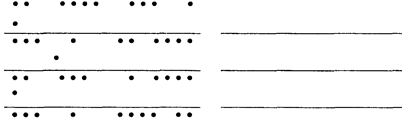 Упражнение № 2. Игра "Что это?"Вы показываете детям контурное изображение каких-либо предметов или, наоборот, только какие-то детали от них, а они должны узнать, что это за предметы. 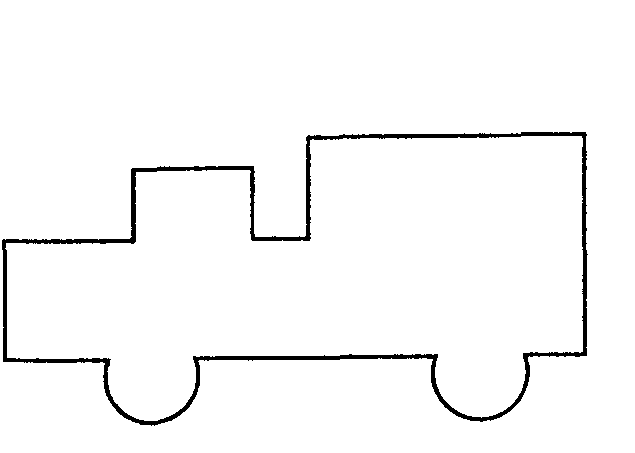 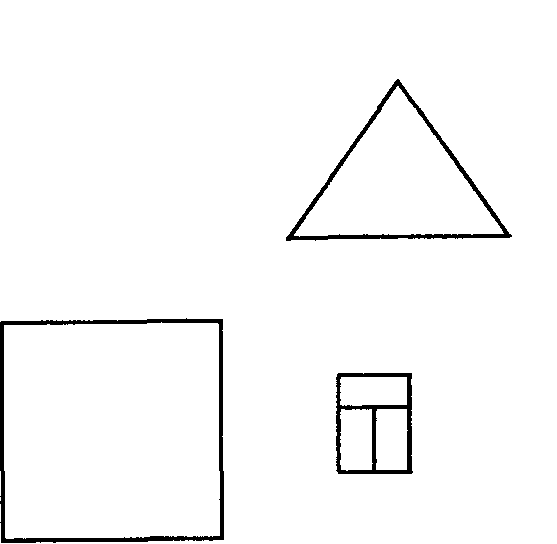 Упражнение№ 3 "Лабиринты"Учитель показывает образец и говорит: "Видите этого мальчика здесь в центре? Он хочет выбраться вот сюда на улицу. Но он не должен попасть в тупик. Ведь мальчик не может пройти сквозь стену. Давайте попробуем вывести его из этого лабиринта. Дорогу будем помечать с помощью карандаша".По мере тренированности структура лабиринтов усложняется, а помощь учителя уменьшается, постепенно сводясь на нет.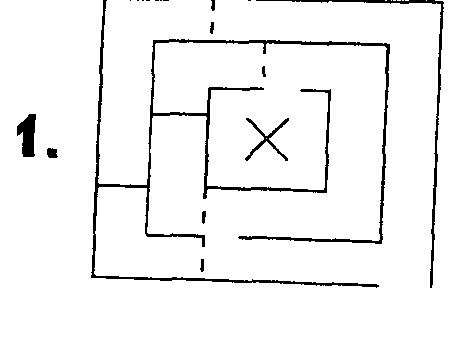 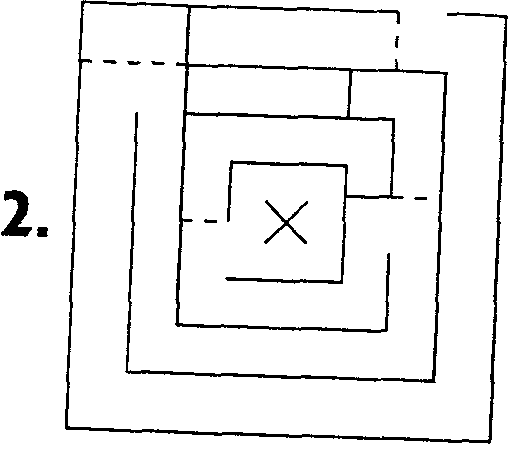 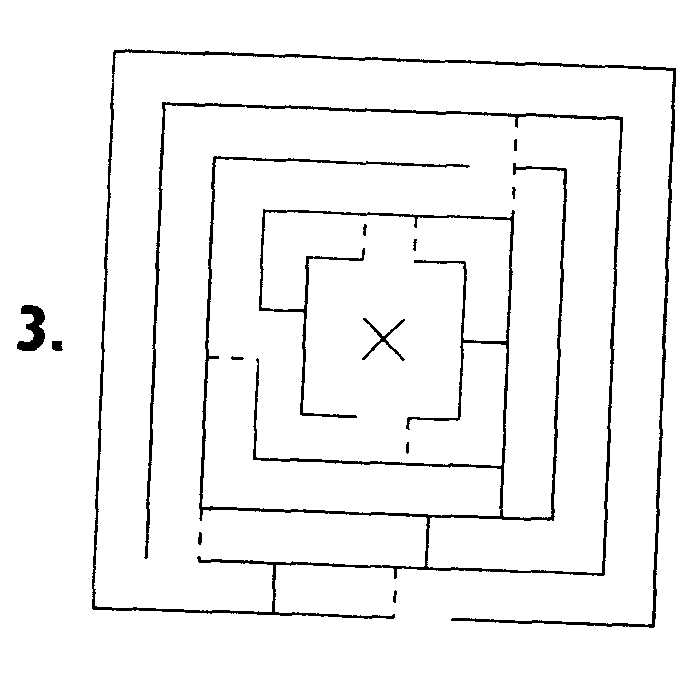 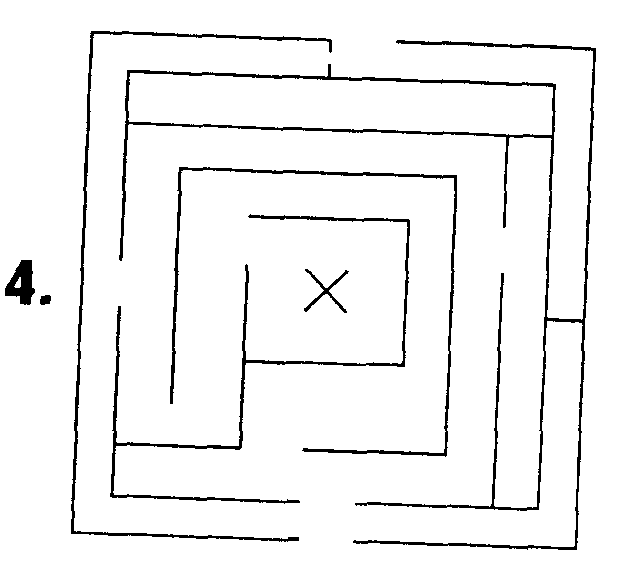 Упражнение№ 4 "Составление фигур из разрозненных деталей"Учитель предлагает детям отдельные детали какого-либо предмета, дети должны соединить их так, чтобы получил заданный предмет."Человечек"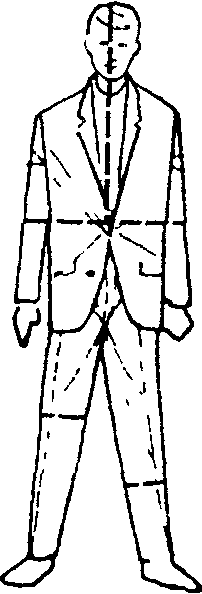 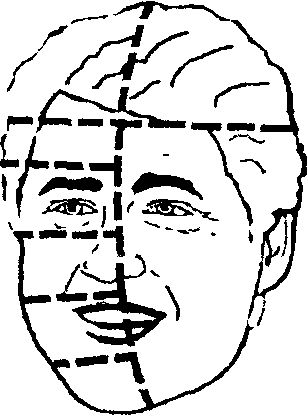                                                                                                                                    "Лицо'"Лошадь"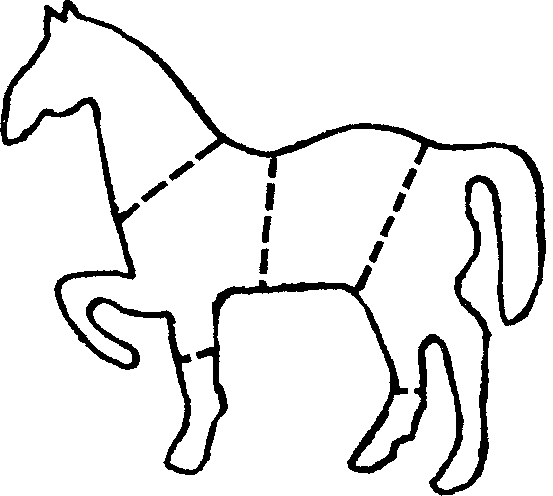 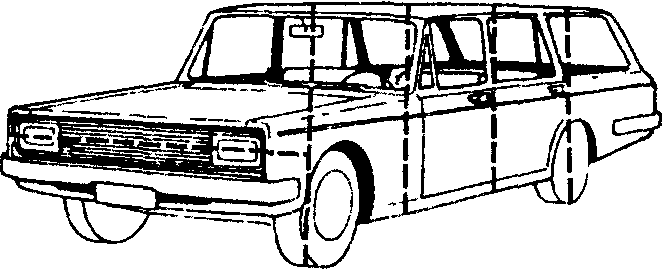                                                                                                                                    "Автомобиль"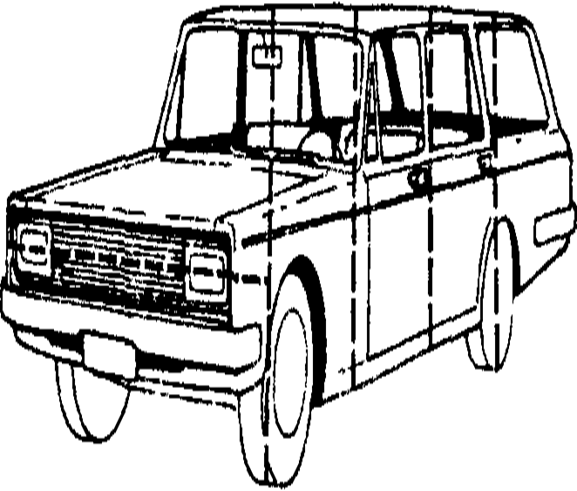 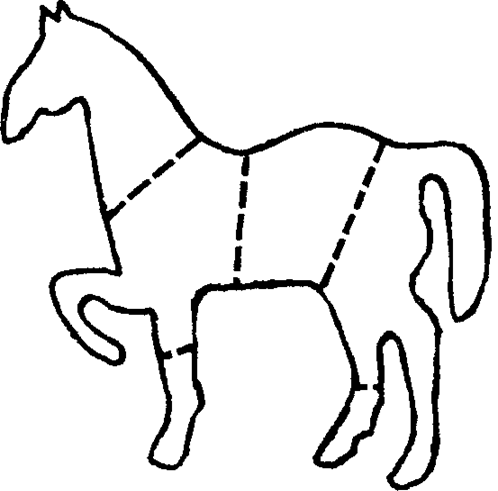 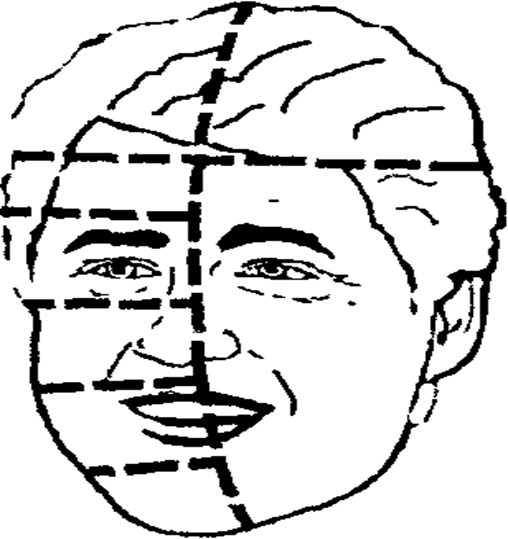 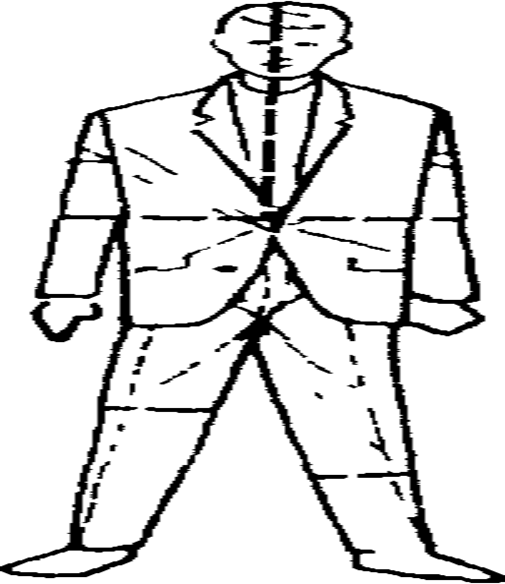 Низкий уровень развития вниманияУпражнения, направленные на увеличение объема вниманияУпражнение № 5На словесном материалеЗанятие проводится  включает в себя элемент соревнования. Детям предлагается по сигналу "Внимание!" фиксировать взглядом  и постараться прочесть предъявляемый на короткое время (не превышающее 0,5 сек) материал и записать его.Задание № 1.Бессмысленные слова, содержащие от 3 до 9 согласных буквРБВЛ ЖКПРЧкптнсддпвБМДРКЛФстпцгвдкМВПКШЛЧБХктмцдзнткШРВТБЧшгсмвхштсгЖГВПРМТК БРНЦДКСЧГЗадание .№ 2.Знакомые слова, содержащие от 4 до 16 букв:Стол, чашка, машина, конфета, карандаш, телевизор, магнитофон, мотоциклист, командировка.Ваза, плита, солнце, чернила, пистолет, спектакль, автомобиль, конструктор, велосипедист.Задание № 3.Предложения, содержащие от 5 до 16 букв:Я бегу Дай мне Дым идет Двор чист Что делать Ученье свет Все по колено Работа не волк Счастье в трудеЧто ты Я плыву Лень мне Один — воин Птица поет Делу — время Вода в решете Слово — серебро Всем не угодишьУпражнение № 6На цифровом материале Упражнение на распределение внимания № 7Данное упражнение используется как для индивидуальной так и для коллективной работы. Время работы ограничено: с таблицей № 1 - 3 мин, с таблицей № 2 - 7 минут.Учитель сообщает детям: "Перед вами таблица, в которой расположены в беспорядке числа от 1 до 25. Всего в таблице, 16 чисел, значит, 9 пропущено. У вас имеется листок, на котором напечатан ряд чисел от 1 до 25. Вы должны отыскать в таблице числа по порядку, начиная с 1. Если вы не найдете в таблице какое-то число, вычеркните его в листке с числами. Исправления не допускаются, старайтесь работать без ошибок".Аналогичная работа проводится и с таблицей № 2, только количество чисел немного увеличено: используется 25 чисел, а диапазон — от 1 до 30.Таблица № 1Таблица № 21, 2, 3, 4, 5, 6, 7, 8, 9, 10, 11, 12, 13, 14, 15, 16, 17, 18, 19, 20, 21, 22 , 23, 24, 251, 2, 3, 4, 5, 6, 7, 8, 9, 10, 11, 12, 13, 14, 15, 16, 17, 18, 19, 20, 21, 22 , 23, 24, 25, 26, 27, 28, 29,30.Упражнения, направленные на усиление концентрации и устойчивости внимания № 8Упражнение"Усиление концентрации и устойчивости зрительного внимания"Занятие может проводиться как коллективно, так и индивидуально. Перед началом работы детям сообщается задание: "Перед вами на листке ряд перепутанных линий. Каждая из них начинается слева и заканчивается справа. Ваша задача — проследить каждую линию слева направо и в той клетке, где она заканчивается, проставить ее номер. Начинать нужно с первой линии, затем перейти к линии 2 и т.д. до конца".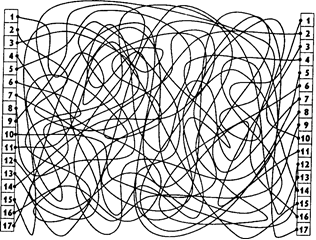       Упражнение№ 9 "Усиление концентрации слухового внимания"Для этого очень удобно проводить арифметические диктанты, однако смысл его заключается в том, что каждое задание состоит из нескольких действий.Например, учитель сообщает:"Сейчас я буду вам читать арифметические задачи. Вы должны решать их в уме. Получаемые вами числа также надо держать в уме. Результаты вычислений запишите только тогда, когда я скажу: "Пишите!"Само содержание задач зависит от возраста детей, их подготовленности, а также от программного материала.1 класс —"Даны два числа: 6 и З... Сложите первое число и второе... и от полученного числа отнимите 2... Затем отнимите еще 4... пишите!.." (ответ: 3)"Даны два числа: 15 и 23... Первую цифру второго числа прибавьте к первой цифре первого числа... отнимите от полученного числа 2, а теперь прибавьте 7... Пишите!.." (ответ: 8)2 класс —"Даны  два числа: 27 и 32... Первую цифру второго числа умножьте на первую цифру первого числа... и от полученного произведения отнимите вторую цифру второго числа... Пишите!.." (ответ: 4)"Даны. два числа: 82... и 68... К первой цифре второго числа прибавьте вторую цифру первого числа... и полученную сумму разделите на 4... Пишите!.." (ответ: 2)3 класс —"Даны два числа: 54... и 26... Ко второй цифре первого числа прибавьте вторую цифру второго числа... и полученную сумму разделите на первую цифру второго числа... Пишите!.." (ответ: 5)"Даны два числа: 56... и 92... Вторую цифру первого числа разделите на вторую цифру второго числа... По -лученное частное умножьте на первую цифру второго числа... Пишите!.." (ответ: 27)В подобные упражнения можно ввести игровой момент: фокусника и мага, который может отгадывать числа —'"Загадай. число... прибавь к нему 5, теперь отними 2... отними то число, которое ты задумал... и умножь полученную разницу на 4... У тебя получилось..."Упражнение№ 10Школьникам предлагается без ошибок переписать следующие строчки:а) АММАДАМА РЕБЕРГЕ АССАМАСАГЕСКЛАЛЛА ЕССАНЕССАС ДЕТАЛЛАТАб) ЕНАЛССТАДЕ ЕНАДСЛАТ ЕТАЛЬТАРРС УСОКГАТА ЛИММОДОРА КЛАТИМОРв) РЕТАБРЕРТА НОРАСОТАННА ДЕБАРУГА КАЛЛИХАРРА ФИЛЛИТАДЕРРАг) ГРУММОПДд) ВАТЕРПРООФЕТТАСЕРАФИННЕТАСТОЛЕ ЕММАСЕДАТОНОВе) ГРАСЕМБЛАДОВУНТж) ГРОДЕРАСТВЕРАТОНАХЛОРОФОНИМАТА ДАРРИСВАТЕНОРРАз) ЛАЙОНОСАНДЕРАи)МИНОСЕПРИТАМАТОРЕНТАЛИ ТЕЛИГРАНТОЛЛИАДЗЕк) МАЗОВРАТОНИЛОТОЗАКОНл) МУСЕРЛОНГРИНАВУПТИМОНАТОЛИГР АФУНИТАРЕм) АДСЕЛАНОГРИВАНТЕБЮДАРОЧАНн)БЕРМОТИНАВУЧИГТОДЕБШОЖАНУЙМ СТЕНАТУРЕПВАДИОЛЮЗГЛНИЧЕВЯНо) ОСТИМАРЕУпражнения на тренировку распределения и избирательности вниманияУпражнение№11Среди буквенного текста вставлены слова. Ребенок должен найти и подчеркнуть эти слова. бсолнцеитранвстолрюджыметокноггщшщатмашинапрстыюрозаевнциджарамылрквтсумкалдчеврыбайУпражнение№ 12Необходимо расставить в свободных клетках квадрата № 2 в возрастающем порядке числа, расположенные в случайном порядке  клетках квадрата № 1.Квадрат № 1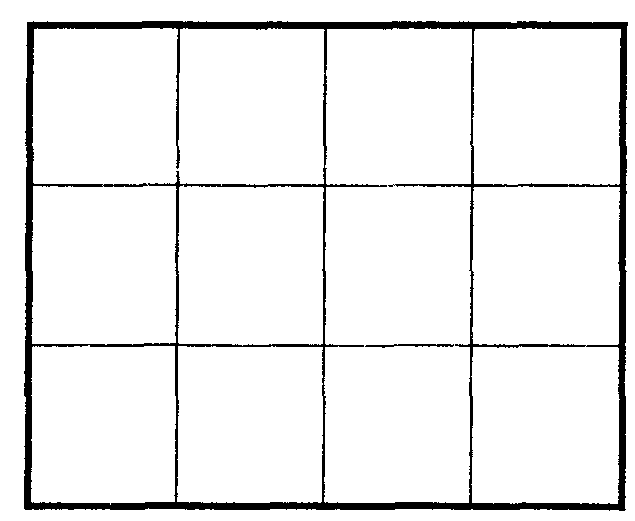 Квадрат № 2Упражнение№ 13В тексте надо подчеркнуть одной чертой имена существительные, а прилагательные — двумя, затем по команд ("Внимание" — наоборот: существительные — двумя, а прилагательные — одной.В январе мороз трескучийи валится снег сыпучий, В феврале у нас в оконцеВнимание!Засверкало ярче солнце. Стоял рыхлый снег в апреле, Птички	звонкие	там	пелиЛитература:А.Ф.Ануфреева, С.Н.Костромина «Как преодолеть трудности в обучении детей». 1998г.Н.П.Локалова. «Как помочь слабоуспевающему школьнику».2001гС.Н.Костромина. «Как преодолеть трудности в обучении детей». 2008г.17495236835218679495841637269325847116112271330511914232242081911859313226819721251041551217103916146112